PR Veneto FSE+ 2021-2027 – Next Generation WE – Priorità 1 Occupazione, Regione del Veneto – Area Politiche Economiche, Capitale Umano e Programmazione Comunitaria – Direzione Lavoro, DGR n. 1321 del 25/10/2022 2022 “Percorsi per il rafforzamento delle competenze e per l’inserimento occupazionale - Next Generation WE 2022” – Progetto “WE1 OPERATORE DELLE LAVORAZIONI DI OCCHIALERIA” Cod. 1360-0002-1321-2022 Approvato con DDR n. 30 del 18/01/2023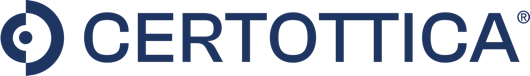 Promuove la realizzazione di una Work Experience di tipo specialistico per la formazione della figura professionale diOPERATORE DELLE LAVORAZIONI DI OCCHIALERIAPer persone non occupate over 30 di ambo i sessi. La partecipazione al corso è gratuita.Figura professionaleL’Operatore delle lavorazioni di occhialeria si occupa della realizzazione delle lavorazioni sui diversi componenti del prodotto occhiale – lenti e struttura – mediante l’utilizzo di macchine utensili tradizionali e automatizzate. Realizza la finitura del prodotto assemblato e la verifica della conformità, utilizzando apposite strumentazioni di misura. Si relaziona con responsabili della produzione e ruoli coinvolti nell’industrializzazione dell’occhiale. Sviluppa conoscenze in merito a tematiche innovative quali la sostenibilità e pratica competenze volte all’innovazione, includendo nei processi lavorativi tecniche e strumenti aggiornati (es. stampa 3D), cosciente delle prospettive di sviluppo di nuovi prodotti (es. visori e occhiali per la realtà virtuale) ma con attenzione alla realizzazione investendo su materiali ecologici o riciclati.Tematiche del percorso formativo L’obiettivo formare operatori delle lavorazioni come addetti specializzati in grado, a partire dal disegno, di comprendere le caratteristiche delle lavorazioni, eseguirle correttamente, verificarne la qualità, affrontare e risolvere le problematiche che possono insorgere nella realizzazione del prodotto e/o delle lavorazioni dell’occhiale.Articolazione e durata200 ore di formazione, 4 ore di Orientamento di gruppo, 4 ore di Orientamento specialistico individuale, 24 ore di Formazione per le competenze digitali, green e soft, 6 ore di accompagnamento al tirocinio, 3 mesi di tirocinio presso le aziende partner di progetto, 4 ore di valutazione degli apprendimenti.Indennità di partecipazione e benefit: La partecipazione è gratuita. Per i destinatari dell’iniziativa, è prevista un’indennità di tirocinio di €450,00/mese lordi riconosciuta solo al raggiungimento del 70% delle ore previste per ogni singolo mese e corrisposta entro il mese successivo al mese in cui è in corso l’attività di tirocinio. Non sono previste indennità per la parte di formazione e orientamento.Destinatari e requisiti di ammissione al corso: 13 disoccupati over 30 di ambo i sessi, selezionati in base ai seguenti requisiti:-ammissibilità secondo le specifiche del bando;-diploma di istruzione secondaria superiore;-conoscenza base dell’uso del pc;-capacità relazionali interpersonali e attitudine al lavoro di squadra;-motivazione a intraprendere il percorso. Non è necessaria esperienza pregressa.Termini per la presentazione della richiesta di ammissione alla selezione: La richiesta può essere presentata inviando un’email all’indirizzo formazione@certottica.it dal 23 gennaio 2023.L’attività di formazione verrà avviata raggiunto il numero di 13 candidati ammessi; eventuali iscritti successivamente potranno essere inseriti in graduatoria; si procederà con lo scorrimento della stessa in caso di ritiro dei partecipanti ammessi.Modalità di selezioneLa prima selezione avrà luogo il giorno 15 febbraio 2023 dalle ore 9.00 presso Certottica area formazione, via Malcom 1 - Longarone (BL). La selezione prevede: test, colloquio individuale ed esame della documentazione presentata (curriculum vitae e DID). Si darà precedenza a quelli che dimostreranno una predisposizione alle competenze previste, con l'obiettivo di creare un gruppo classe omogeneo e con un livello di preparazione coerente rispetto alle tematiche da affrontare. L’ammissione avverrà in conformità a una graduatoria risultante da un’attività di selezione a cura di una commissione appositamente designata il cui giudizio è insindacabile. Certottica si riserva di non attivare il progetto, qualora non venga raggiunto il numero minimo di partecipanti.Sede delle attivitàCertottica area formazione, via Malcom 1 - Longarone (BL) per la parte formativa; aziende per la parte di stage. Inizio delle attivitàprevisto per il 6 marzo 2023 Contributo pubblico64.084,40 €